Сеем, веем, повеваем,С рождеством вас поздравляем!14 и 15 январяв детском саду прошли колядки.Воспитанники старших и подготовительных групп подарили малышам и сотрудникам ДОУпраздничное настроение. За эти волшебные дни прозвучало много чудесных пожеланий!******************************************7 февраляВ детском саду во всех группах прошли праздники и развлечения, посвященные открытиюОлимпийских Игр.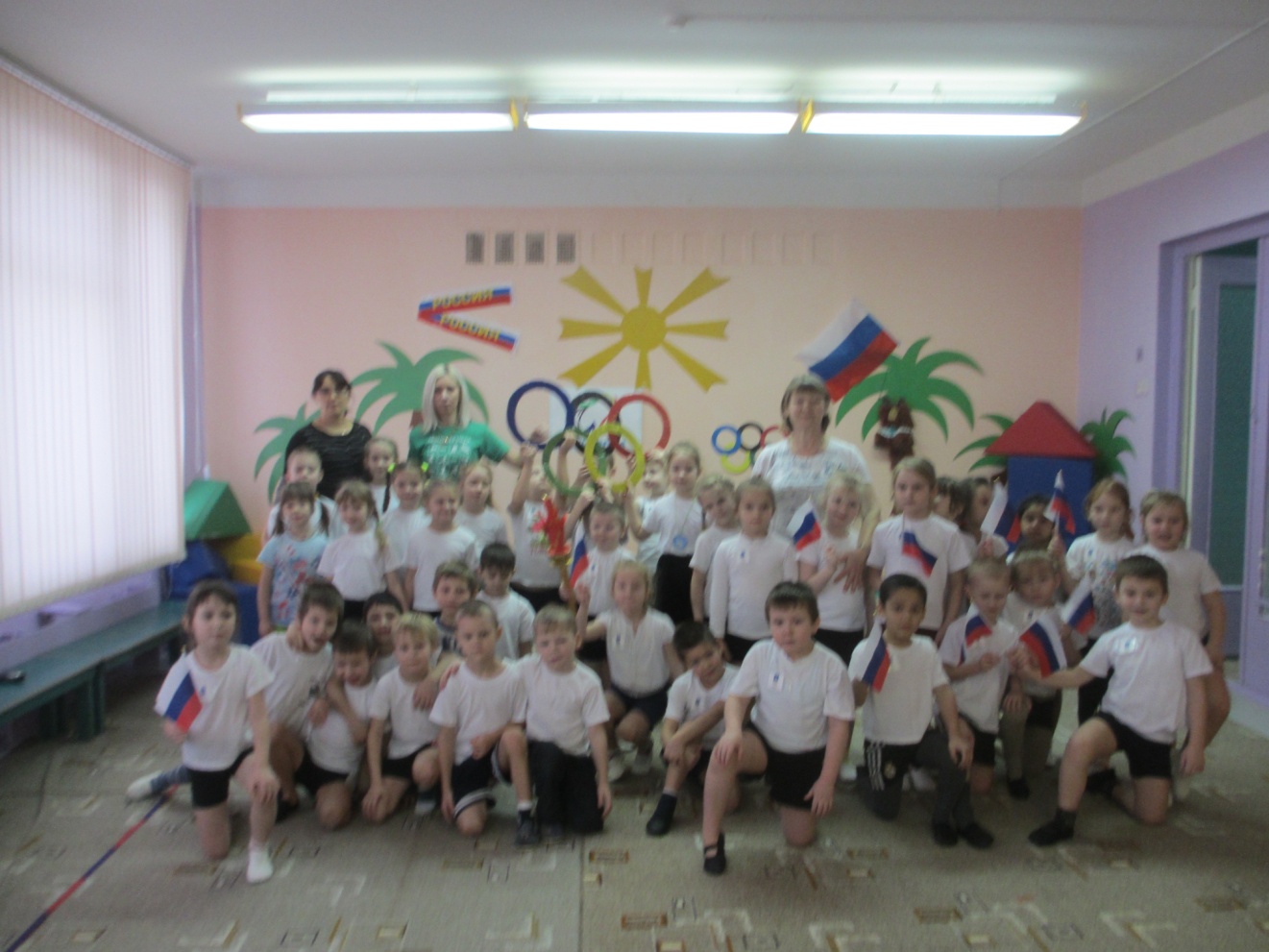 Старшие дошкольники показали свое мастерство в спортивных состязаниях.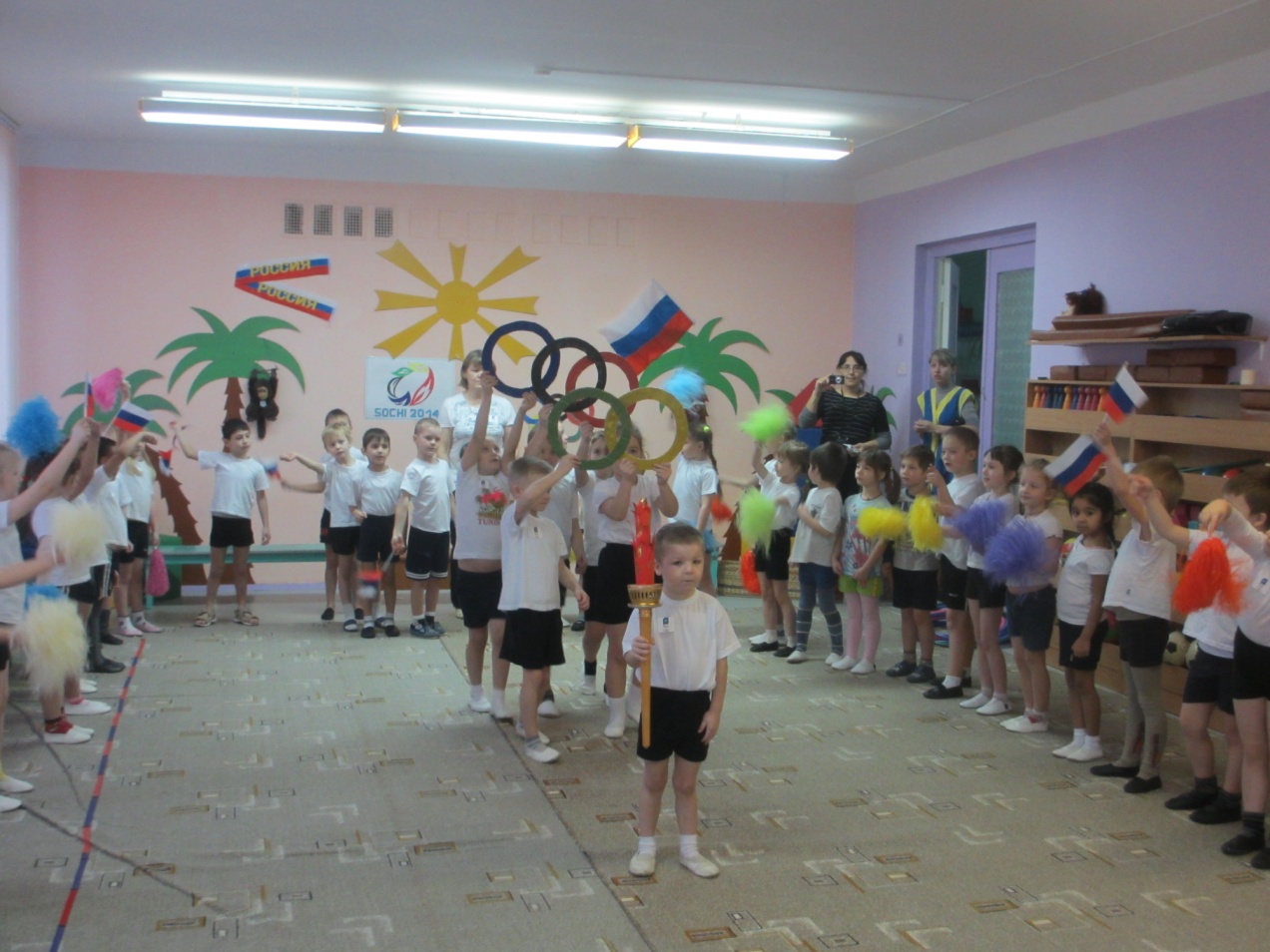 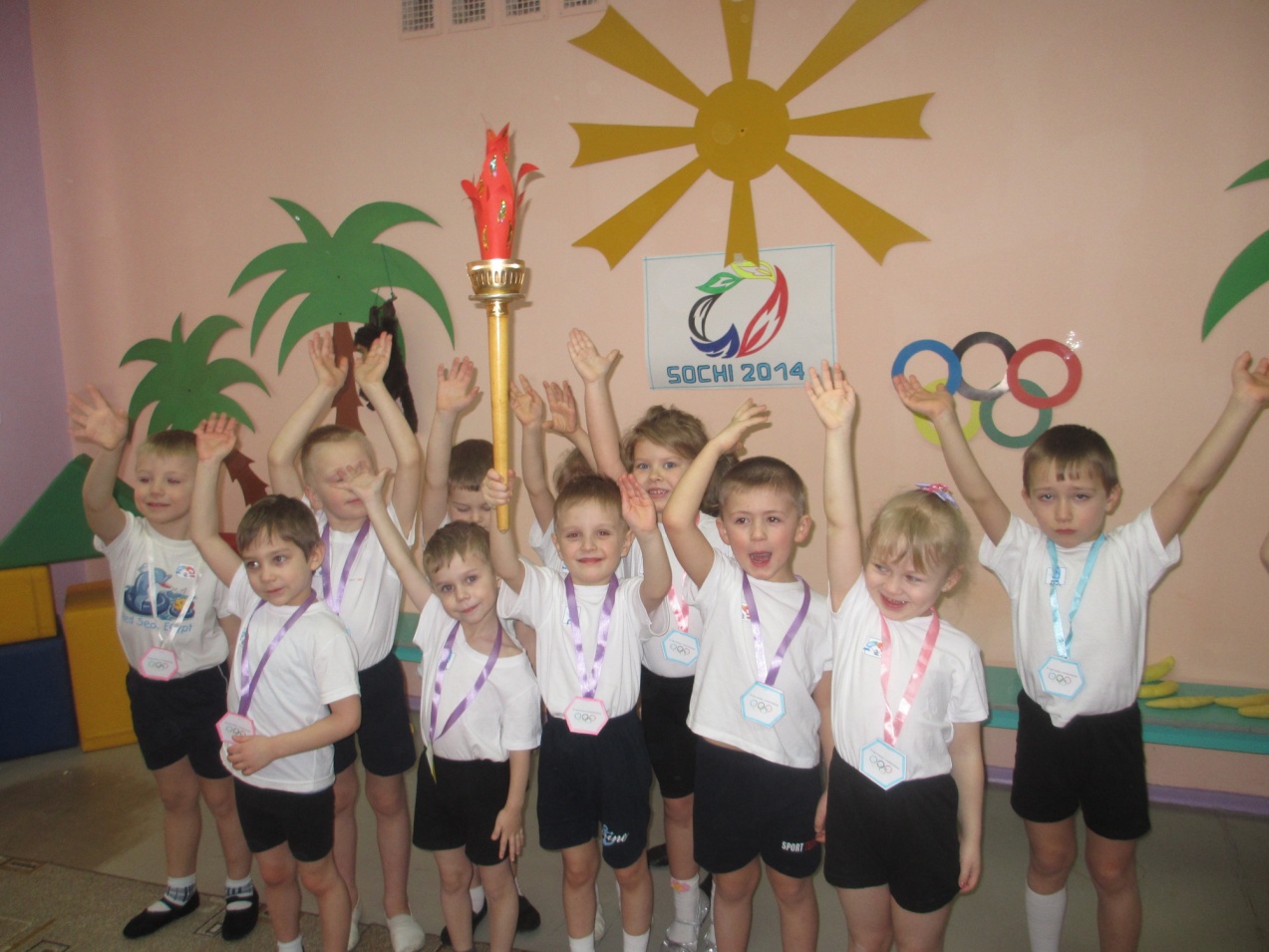 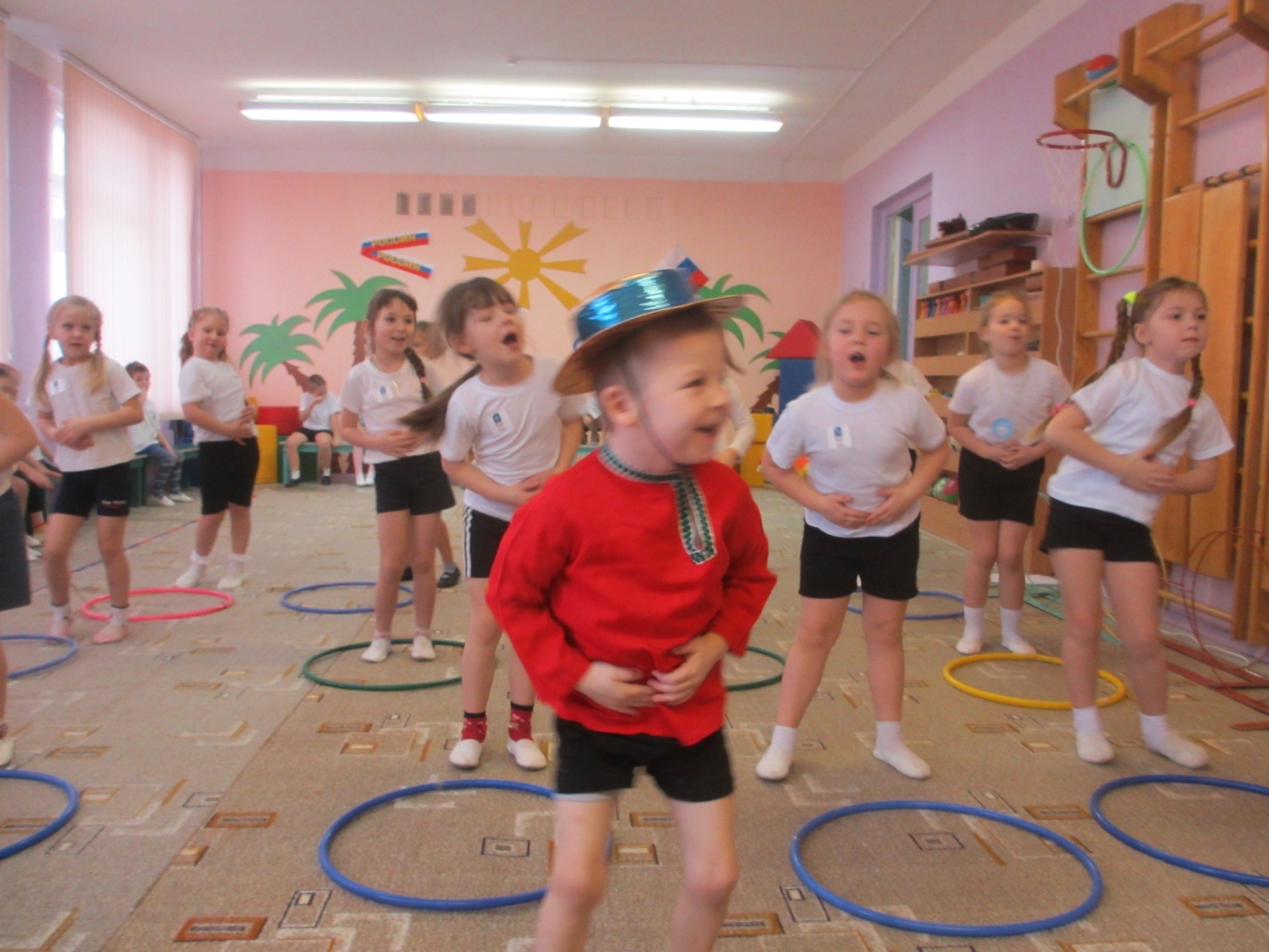 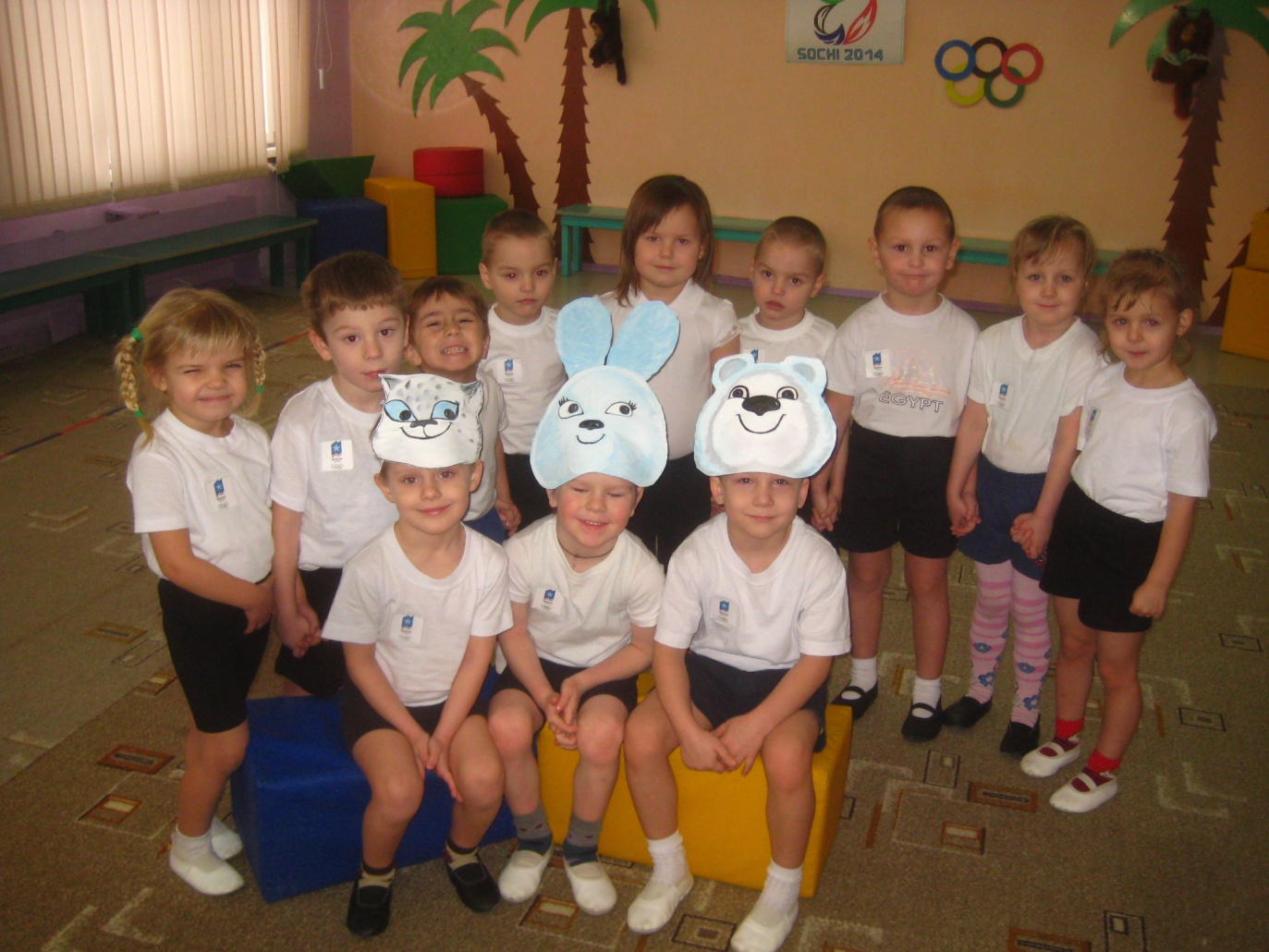 Малыши соревновались на прогулке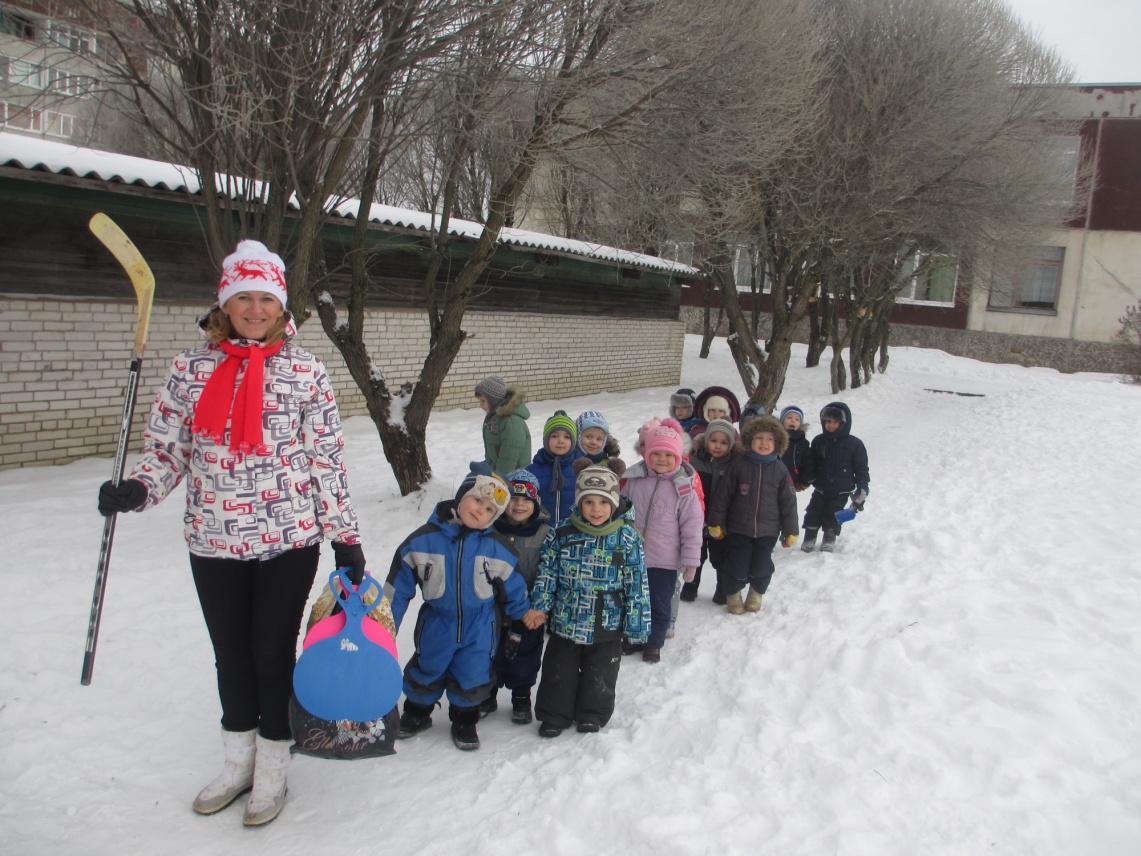 Рисование олимпийских колец на снегу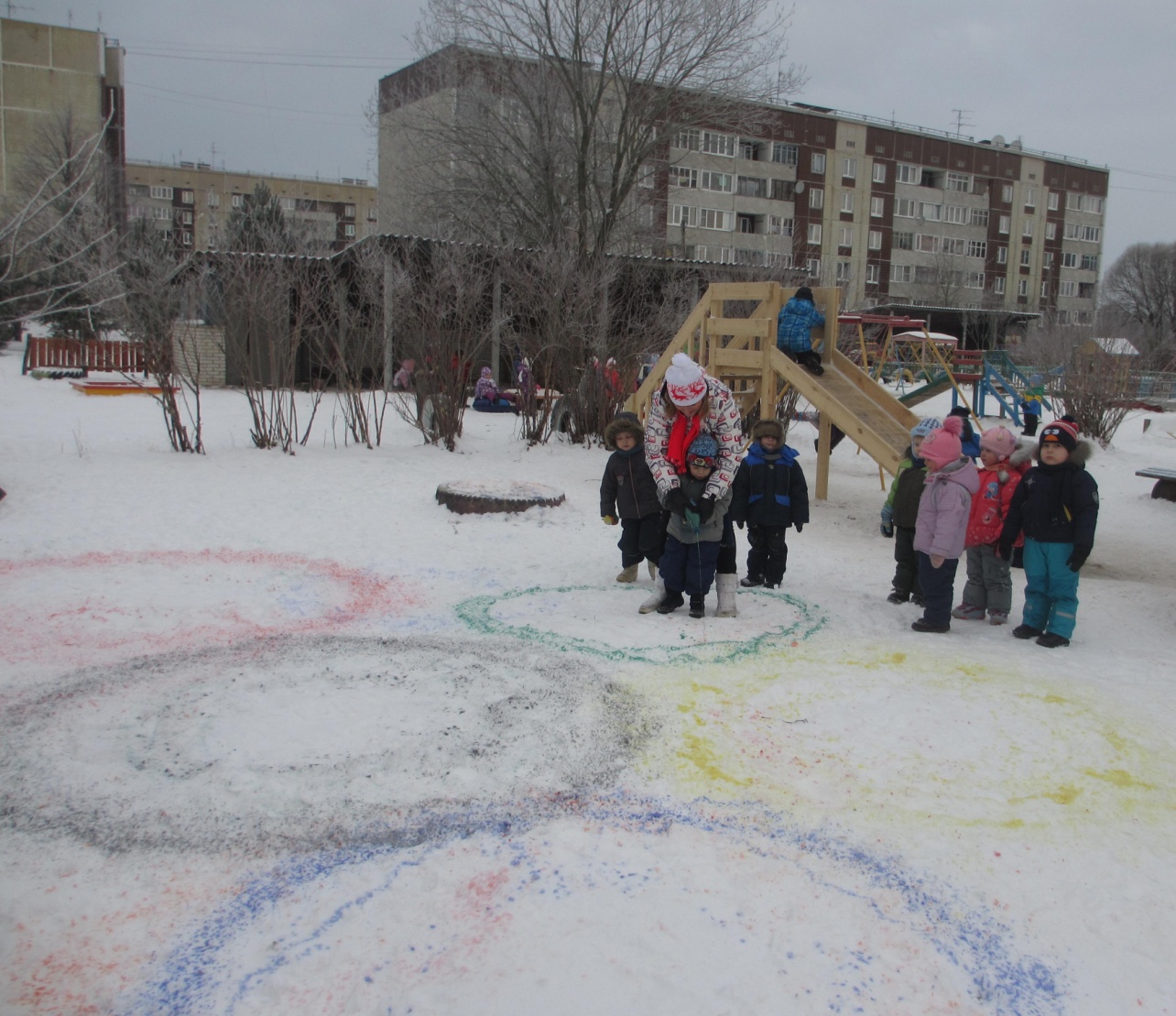 Наши будущие чемпионы!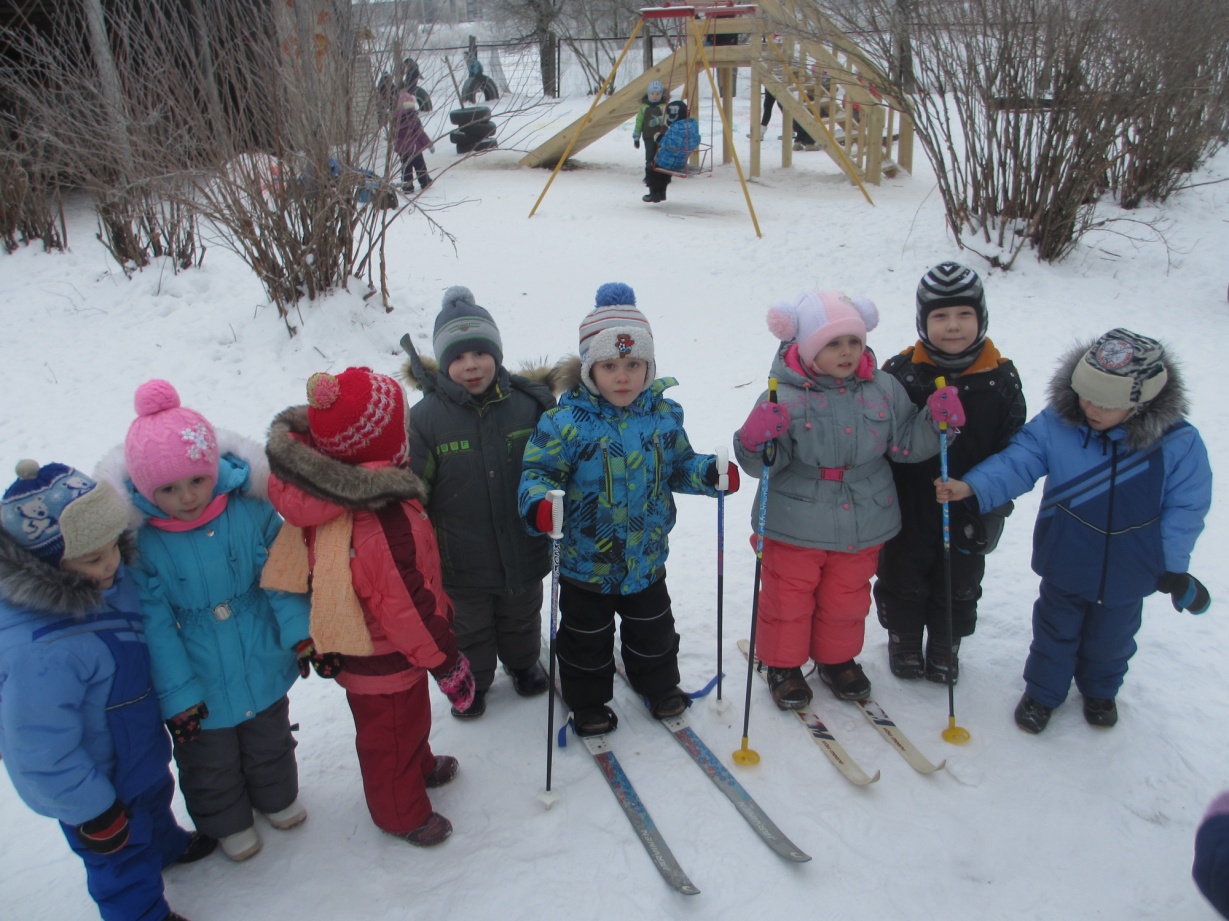 ******************************************20 и 21 февраля В детском саду прошли развлечения, посвящённые Дню защитника Отечества.В группах старшего дошкольного возраста были подготовлены презентации "Заповеди солдата", "Лучше папы друга нет".А средняя группа "Пчёлки" пригласила на праздник офицеров и военнослужащих срочной службы, которые, к восторгу ребят, соревновались с ними и пели патриотические песни.******************************************6 и 7 марта в детском саду проводятся утренники, посвященные Международному женскому дню 8 МАРТА. Приглашаем всех родителей!С душистой веточкой мимозы Весна приходит в дом.От всей души мы поздравляем С Международным женским днём!********************************12 и 13 марта в Гатчине прошёл районный конкурс "Воспитатель года-2014".  Яртысева Ольга Васильевна,воспитатель старшей логопедической группы "Солнышко", стала его лауреатом.Весь коллектив поздравляет коллегу с победой ижелает дальнейших творческих успехов!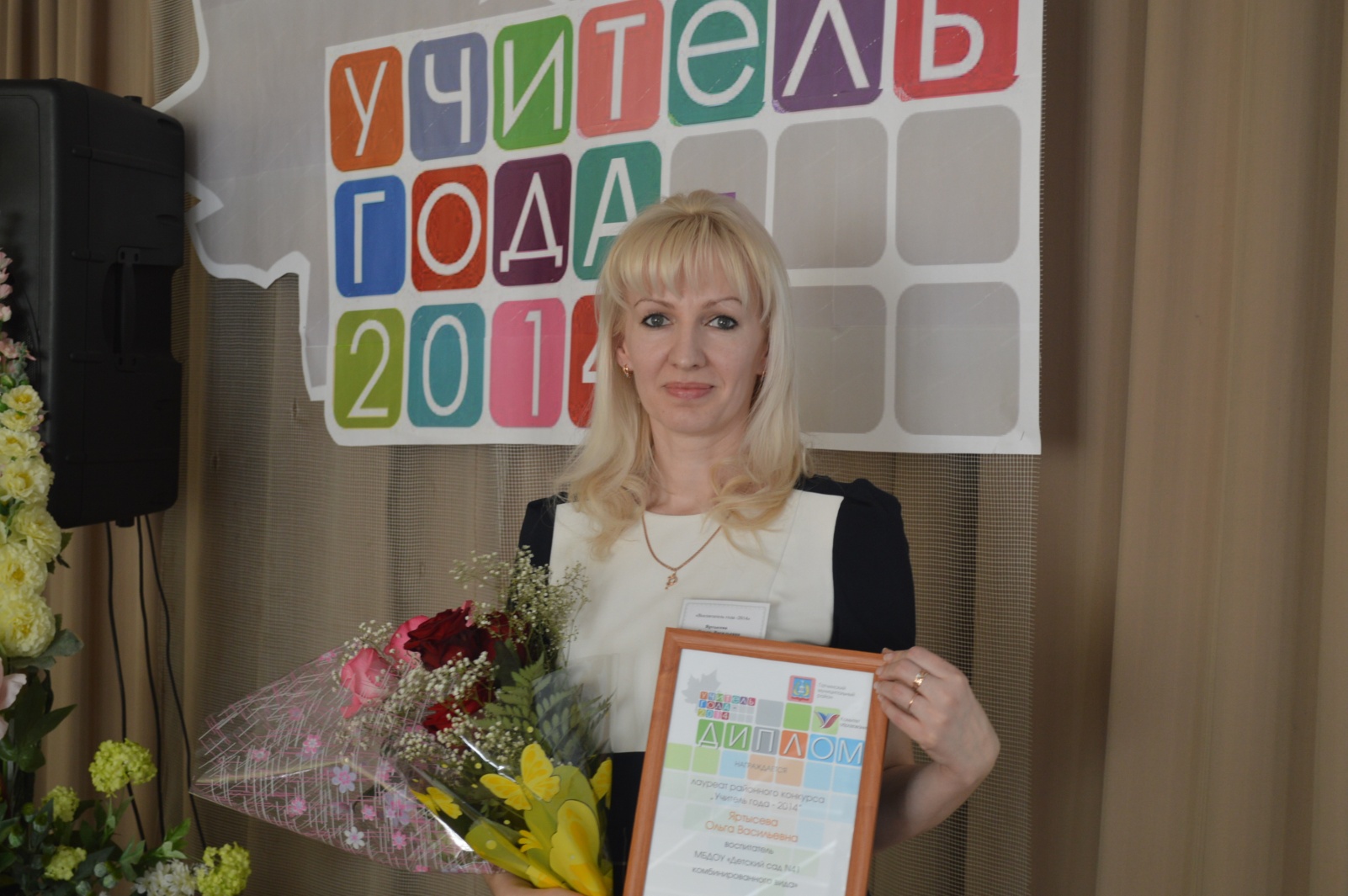 ********************************19 мартадошкольники старших и подготовительных групп приняли участие в  акции "МИР БЕЗ НАСИЛИЯ"Участникам конкурса рисунков на тему "Полезные и вредные телепередачи глазами  детей" вручили призы.Все дети были приглашены на просмотр мультфильмов на тему "Мир без насилия"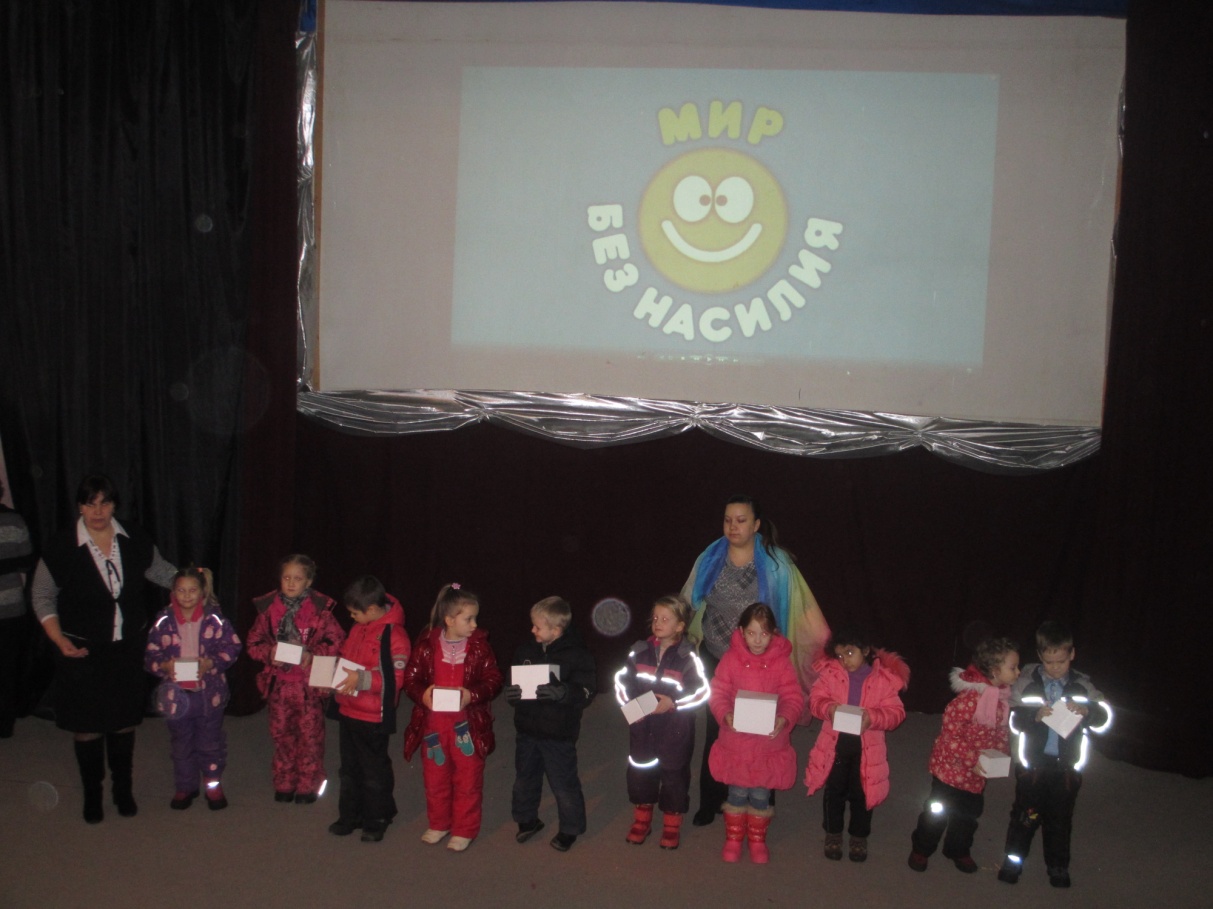 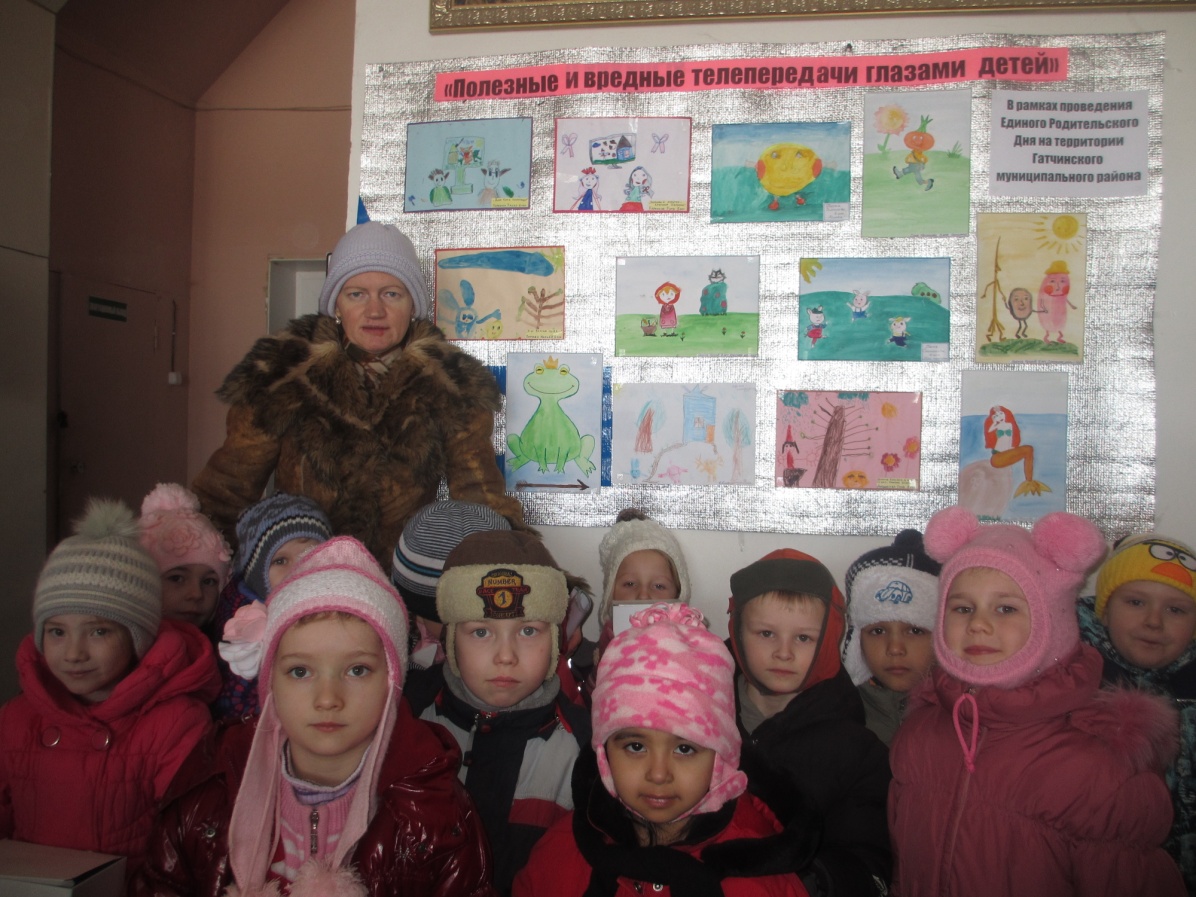 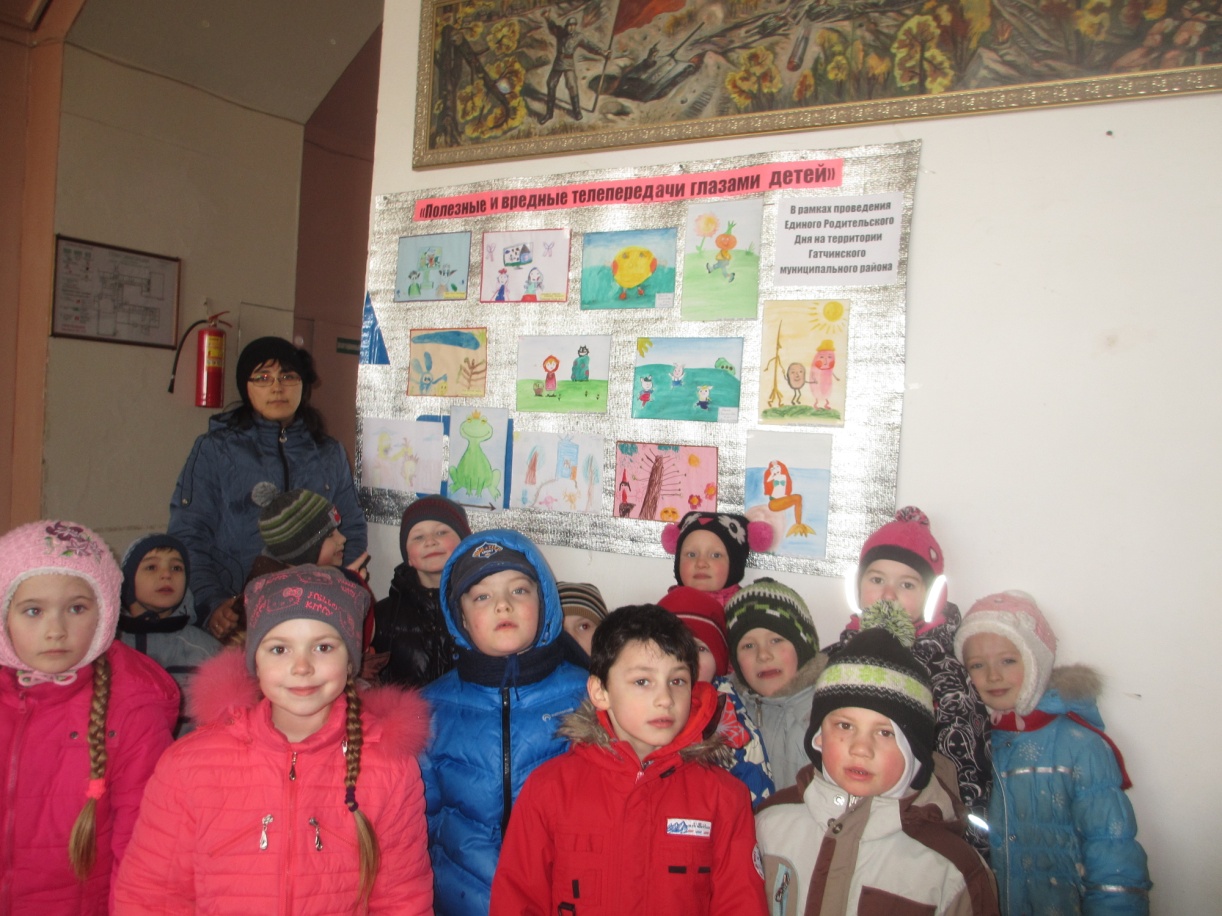 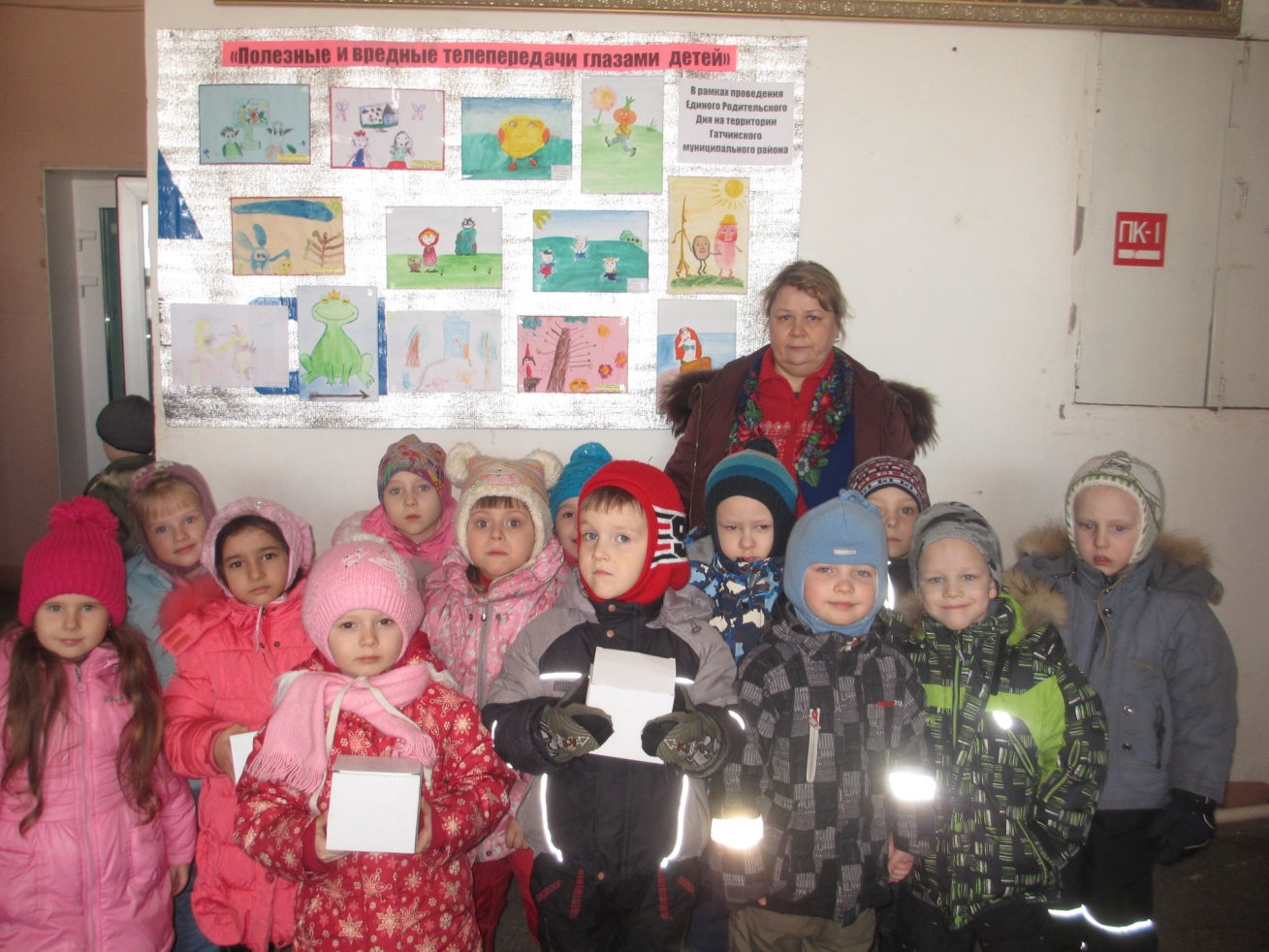 ********************************6 и 7 мая в детском саду прошли музыкальные  развлечения, посвященные Дню победы.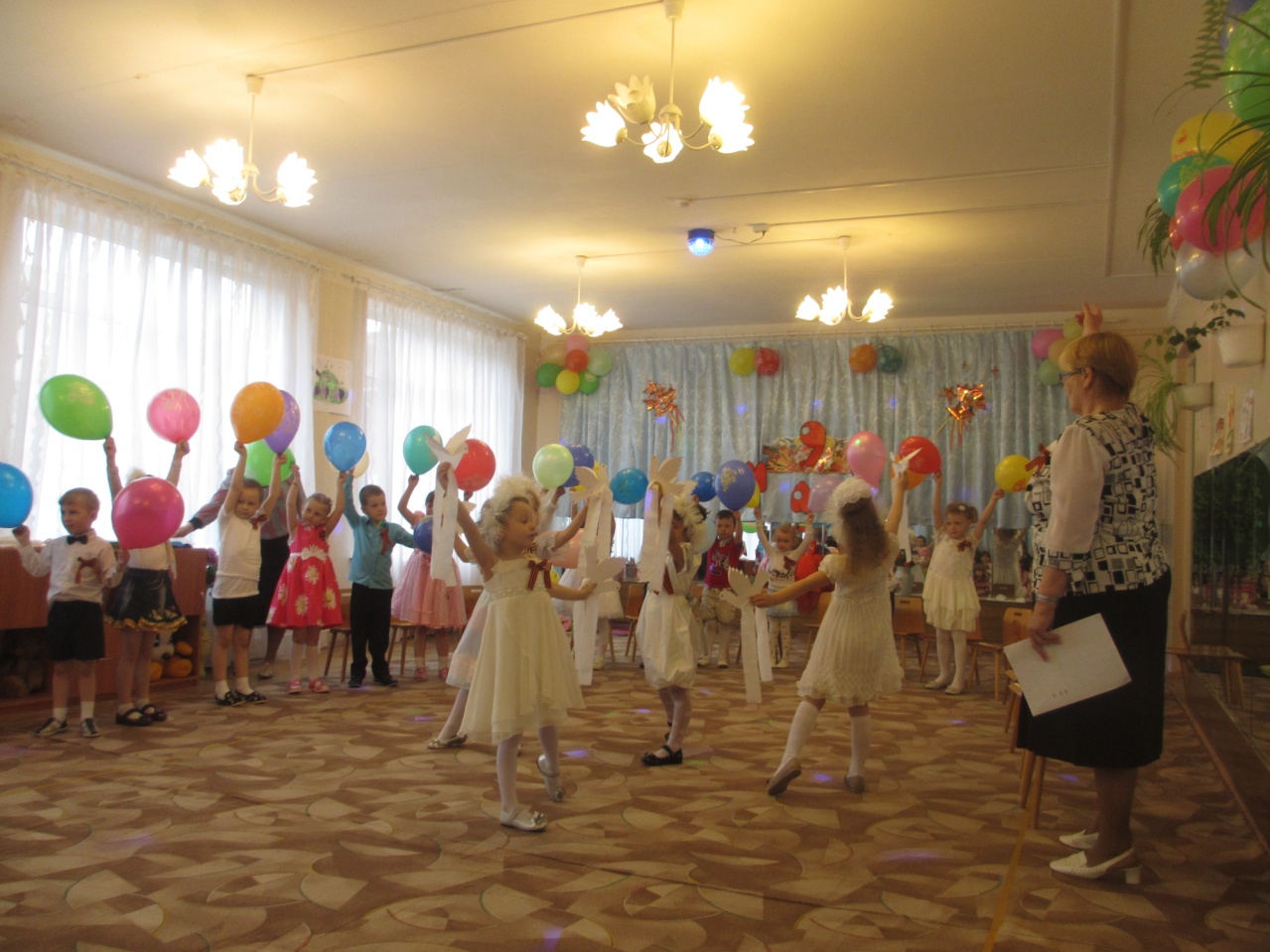 ********************************8 мая По традиции, в честь Дня победы, дошкольники старших и подготовительных групп возложили цветы у мемориала 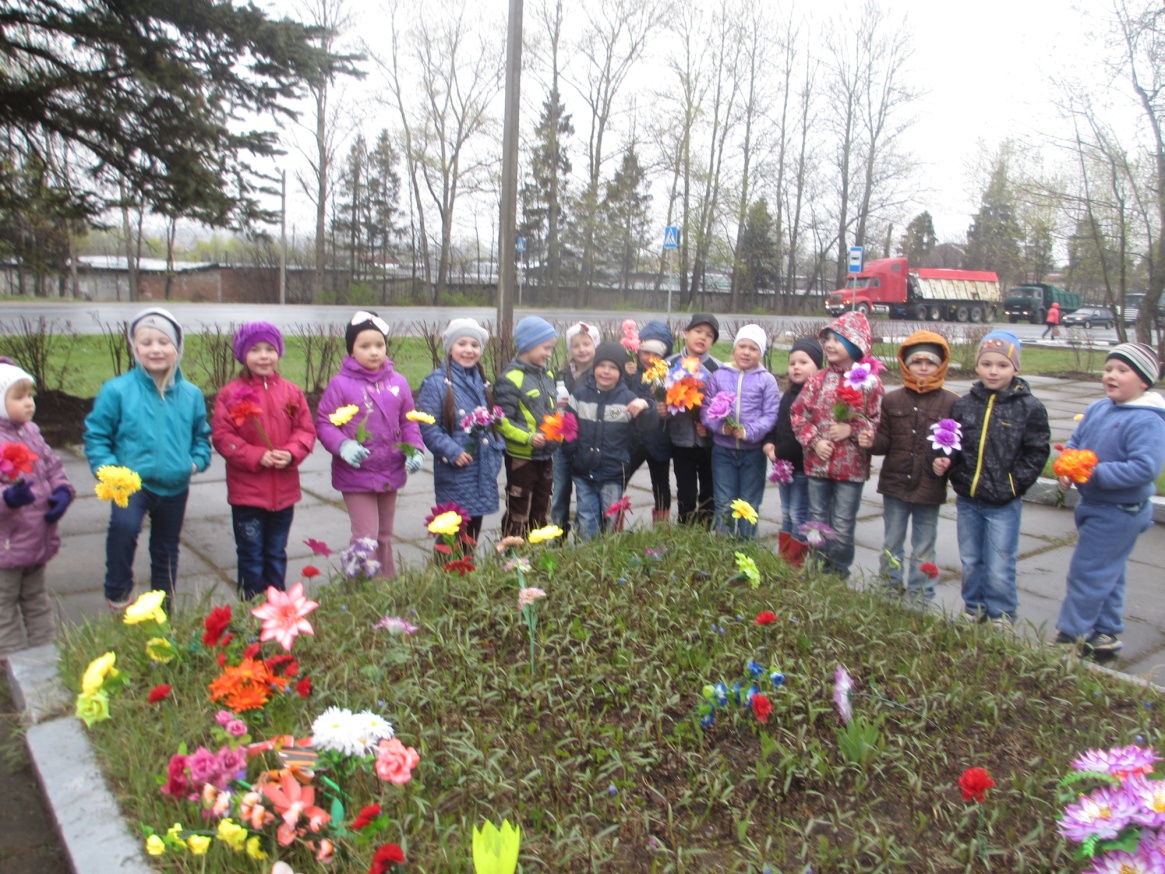 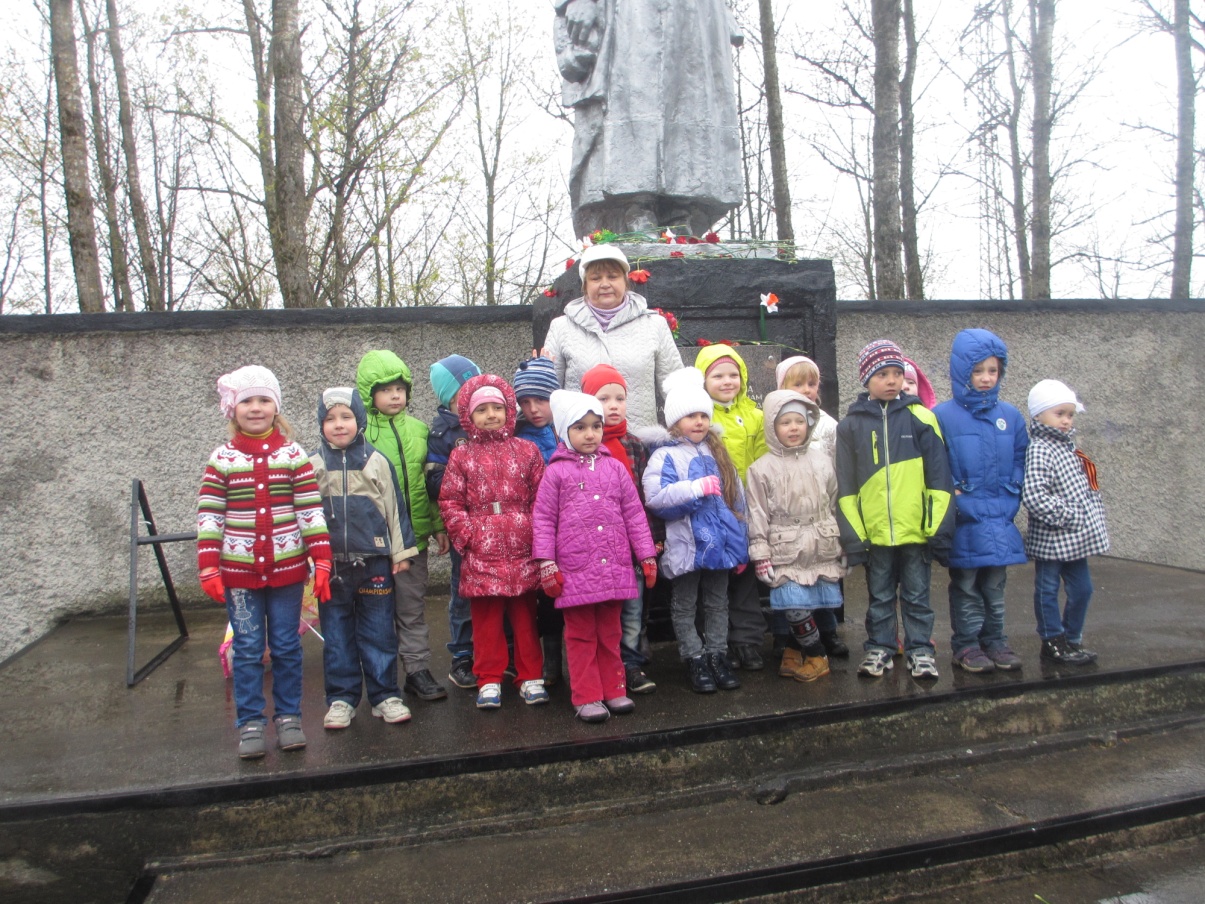 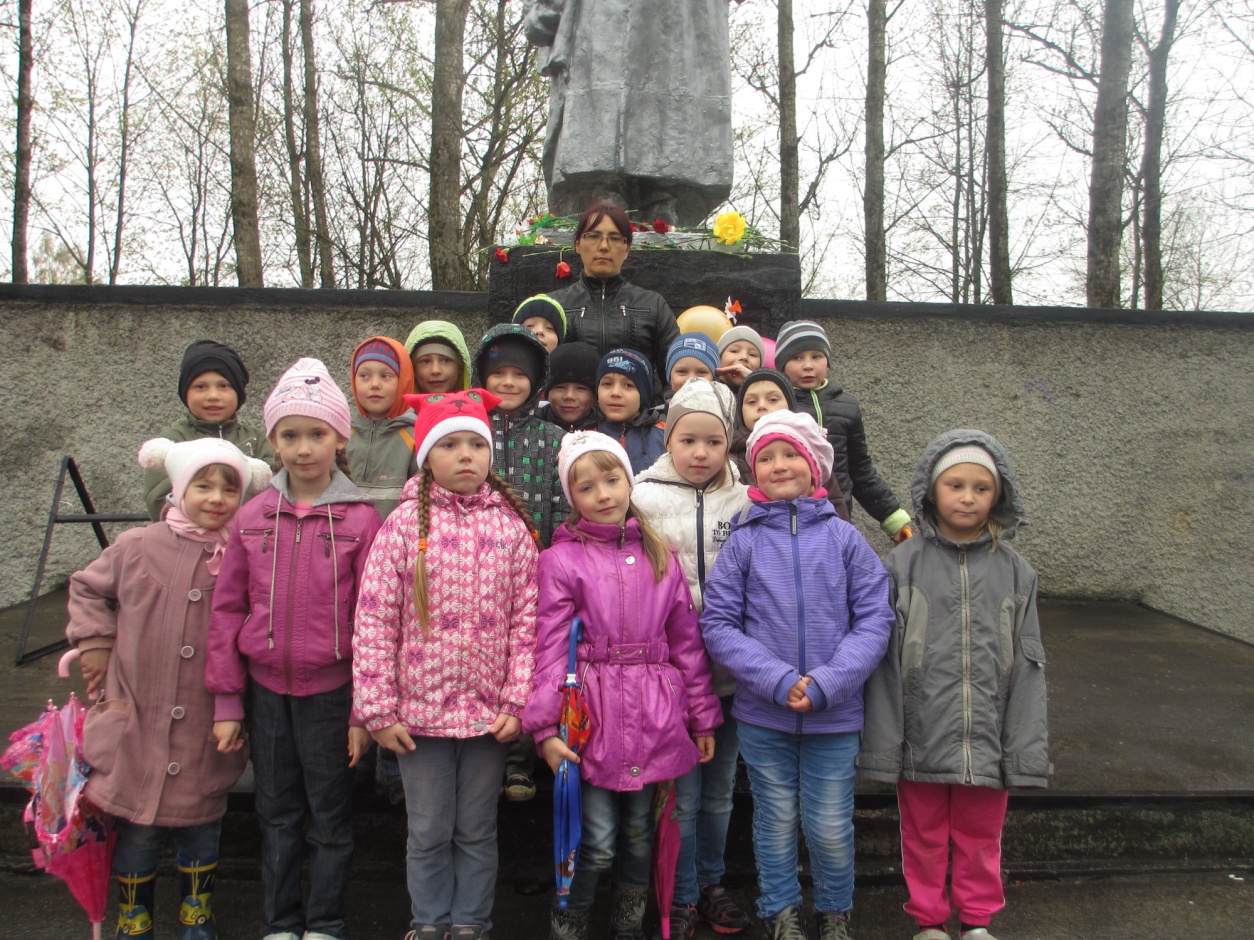 15 мая В детском саду дала концерт Детская школа искусств. 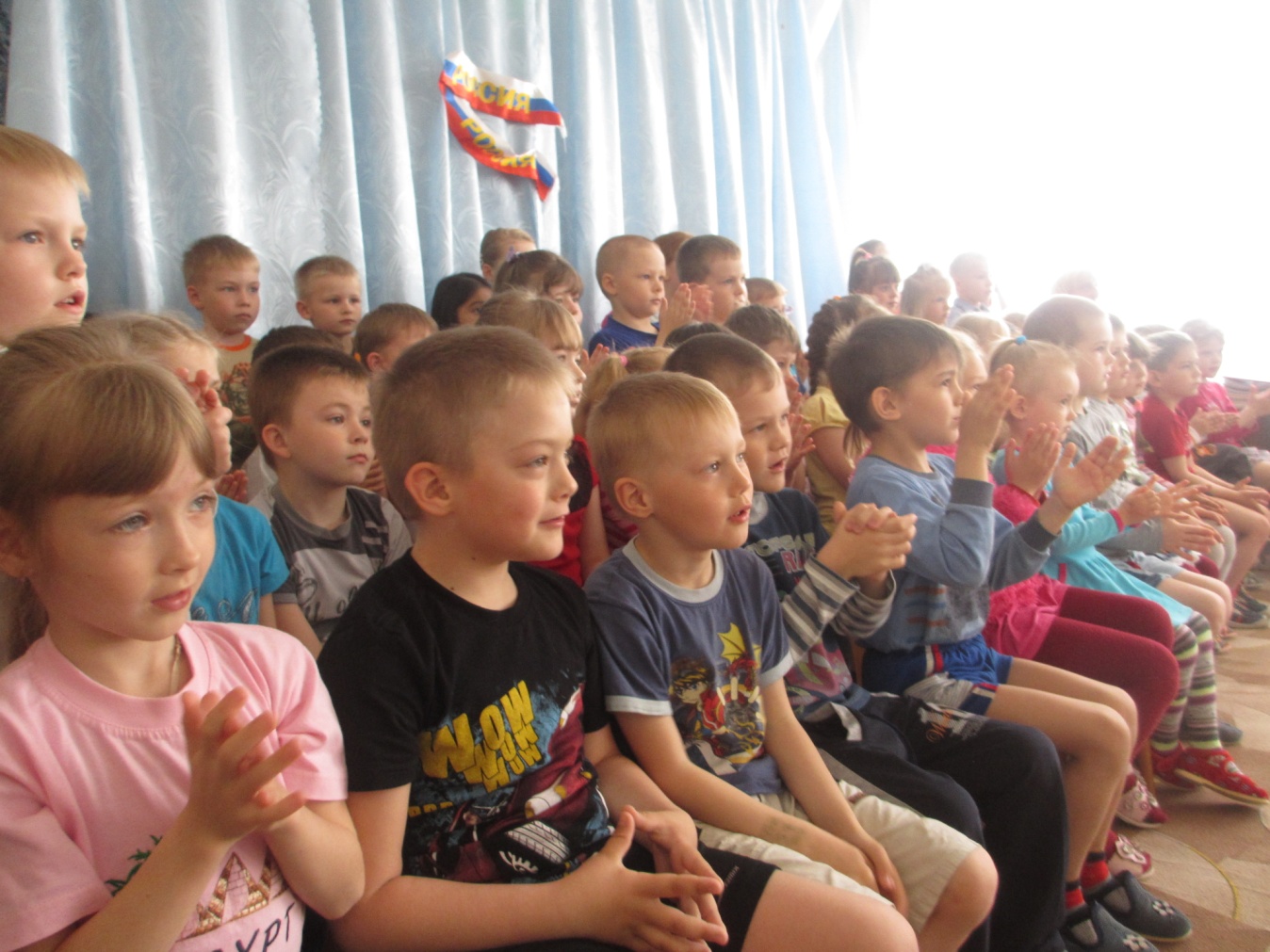 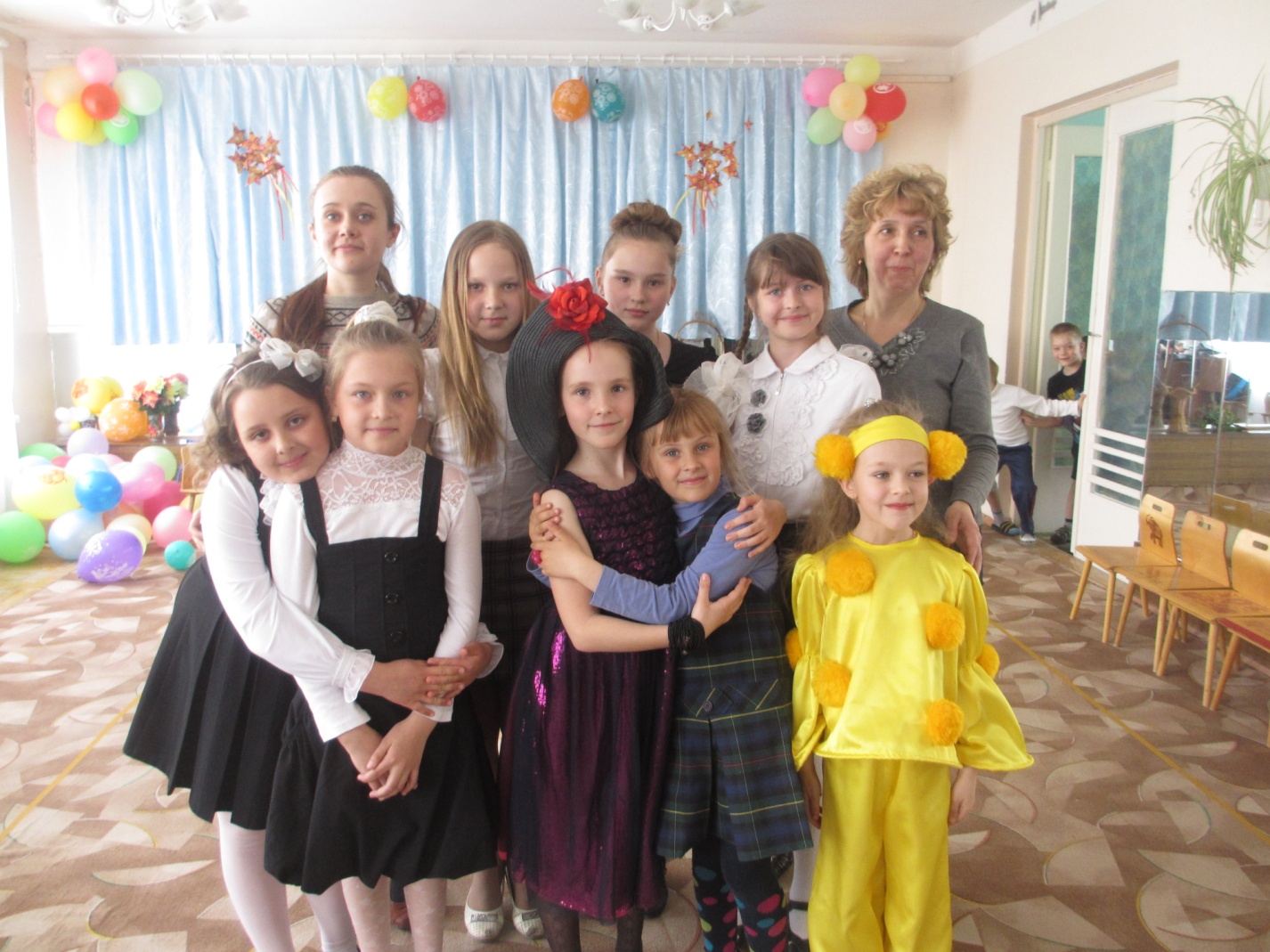 ********************************2 июняВ детском саду было проведеноразвлечение, посвященноеМеждународному дню защиты детей.********************************11 июняВ детском саду прошло музыкальное развлечение"Здравствуй, лето!"********************************4 июляДети старшего дошкольного возрастабыли приглашены на развлечение"Веселая игротека!"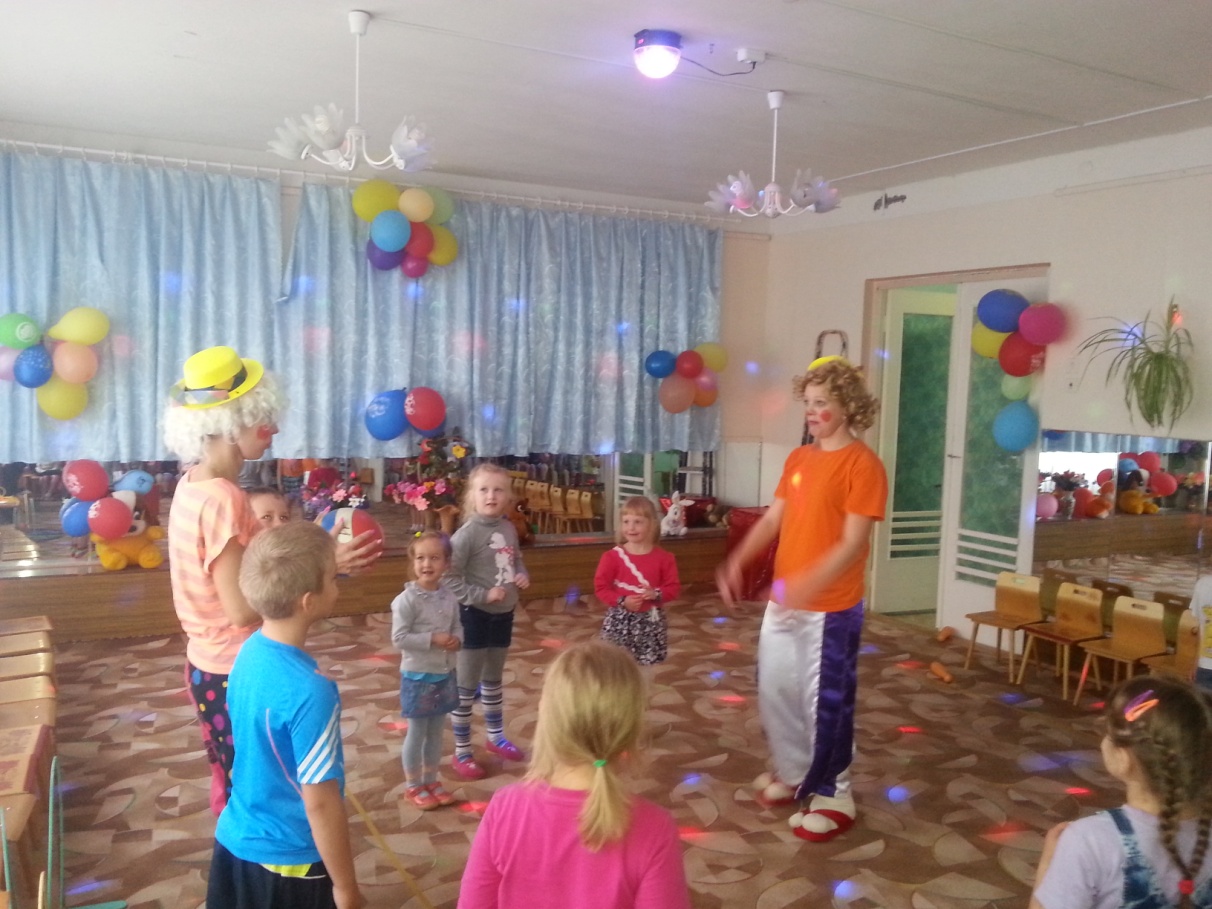 24 июляВ детском саду прошли соревнования"Веселые старты!"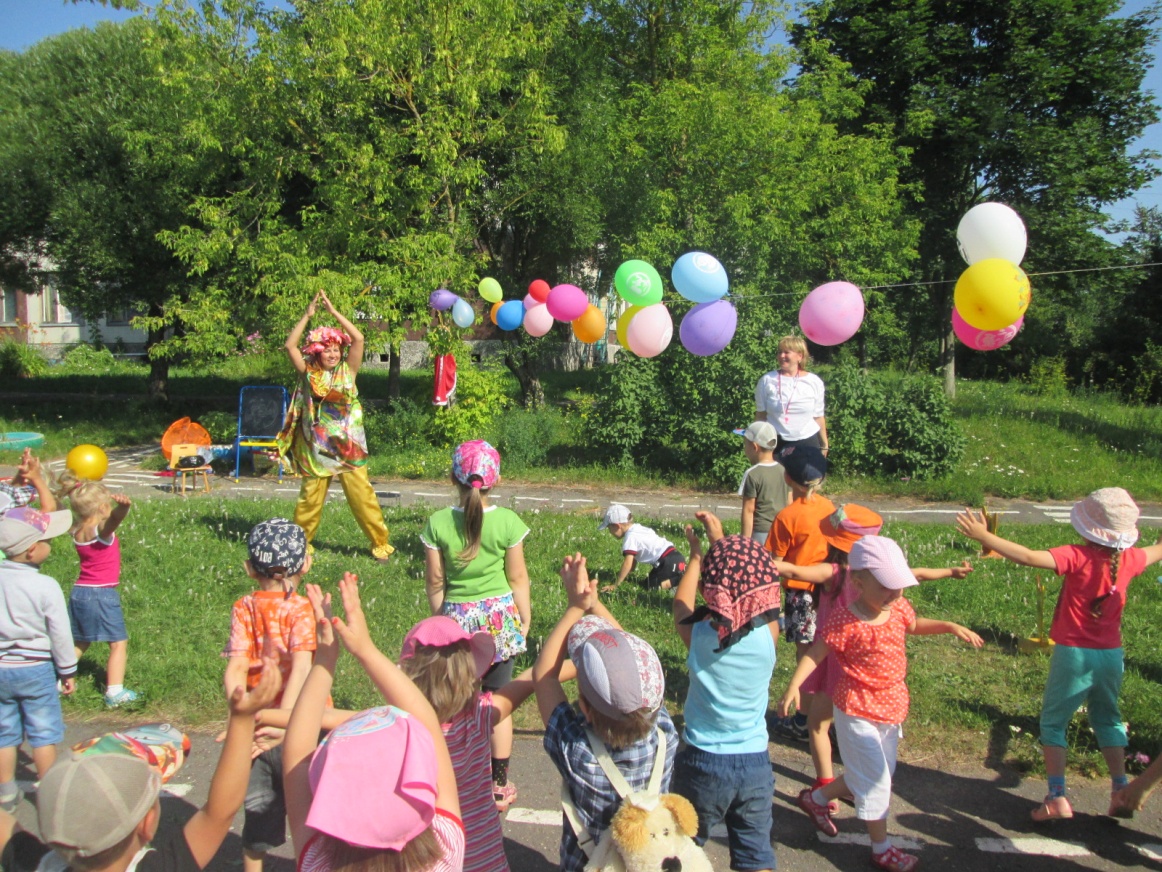 ********************************25 июляВ детском саду дошкольники разных группприняли участие в    конкурсе рисунков на асфальте.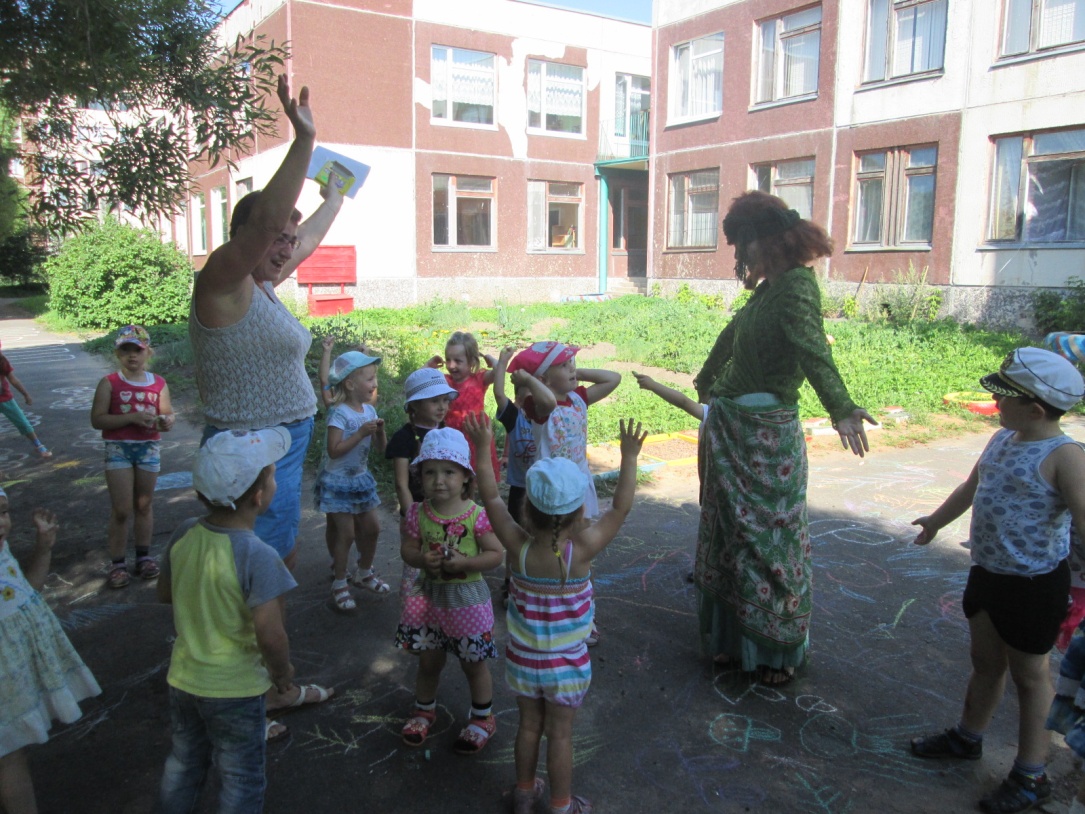 31 июляВ детском саду ребята стали участниками экологического развлечения " Удивительная природа!"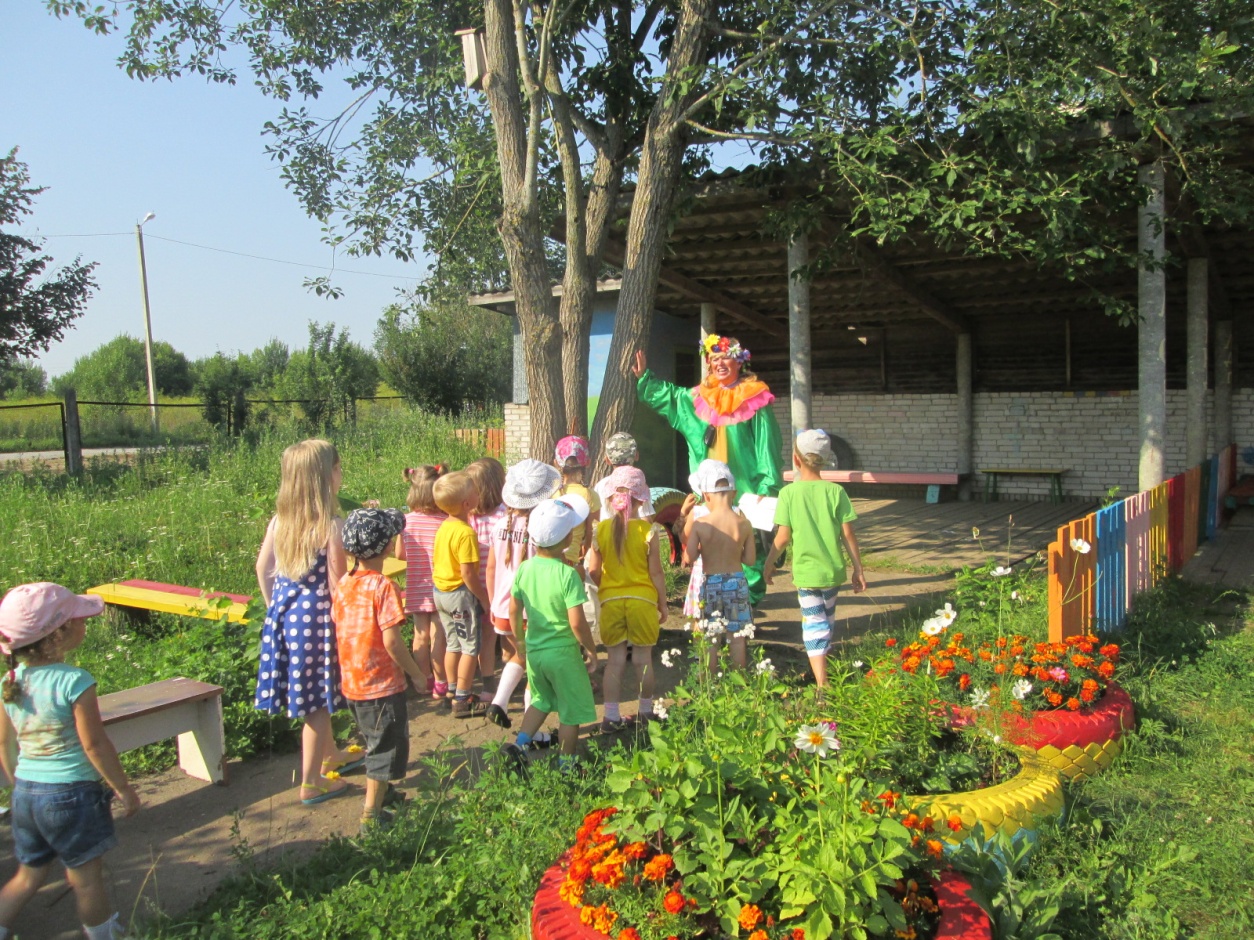 ********************************